Corrective Improvement PlanCIP Basic InformationPartners Ending Homelessness annually monitors CoC-funded programs to ensure compliance with HUD and Community program standards.  The Corrective Improvement Plan (CIP) seeks to address any deficiencies discovered during the annual project monitoring by requesting that projects provide a Plan to correct specific deficiencies.  All projects that earn below 65 out of a possible 103 points on their annual monitoring are required to complete this Plan.  Complete the following chart and submit one copy with the CIP.Corrective Improvement SummaryComplete one chart for each non-performing objective identified in the Performance Indicator Chart.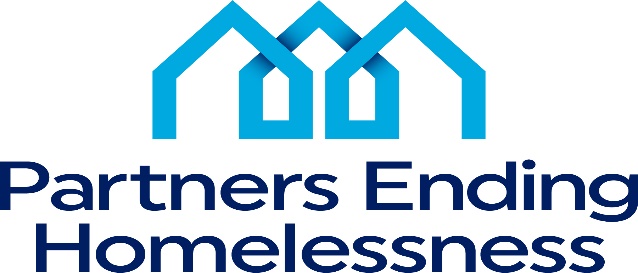 560 West Main Street, Rochester, New York 14608Phone: (585)319-5091, Fax: (585)319-5488Agency Name:Program Name:Grant Identification #NYOperating Year:2022 (APR ending in 2021-22)Point of Contact Email Date of CIP emailed Date of one-week follow-up dueDate of follow-up site visit:Number of Corrective Improvement issuesProblem / Need / SituationGoalActivitiesTimeline / Goal DatesOutputsOutcomes